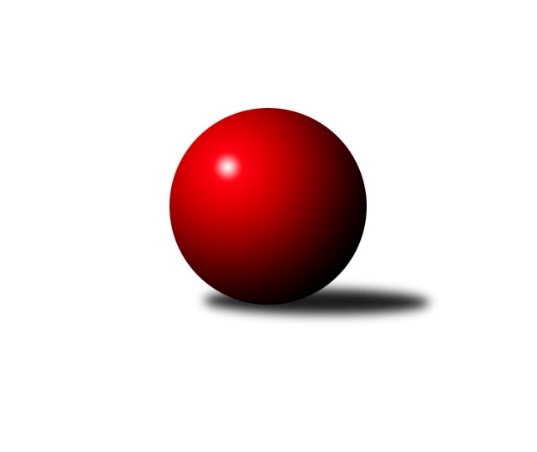 Č.16Ročník 2013/2014	3.5.2024 Krajský přebor OL 2013/2014Statistika 16. kolaTabulka družstev:		družstvo	záp	výh	rem	proh	skore	sety	průměr	body	plné	dorážka	chyby	1.	TJ Kovohutě Břidličná ˝A˝	15	10	1	4	142 : 98 	(99.0 : 81.0)	2450	21	1682	767	30.2	2.	TJ Horní Benešov ˝C˝	15	10	0	5	148 : 92 	(105.5 : 74.5)	2460	20	1718	742	42.6	3.	KK Jiskra Rýmařov ˝B˝	14	9	2	3	137 : 87 	(90.5 : 77.5)	2471	20	1718	753	38.6	4.	TJ Sokol Mohelnice	15	9	2	4	136 : 104 	(92.0 : 88.0)	2496	20	1726	770	36.3	5.	Spartak Přerov ˝C˝	15	10	0	5	135 : 105 	(102.5 : 77.5)	2463	20	1716	747	35.7	6.	TJ  Krnov ˝B˝	14	7	2	5	117 : 107 	(85.0 : 83.0)	2381	16	1672	708	50.3	7.	KK Šumperk ˝B˝	15	7	0	8	126 : 114 	(102.0 : 78.0)	2445	14	1701	745	38	8.	TJ Kovohutě Břidličná ˝B˝	15	6	2	7	118 : 122 	(91.5 : 88.5)	2501	14	1731	770	38.1	9.	SKK Jeseník ˝B˝	15	6	1	8	112 : 128 	(82.5 : 97.5)	2372	13	1658	713	42.6	10.	TJ Tatran Litovel	15	6	0	9	100 : 140 	(80.0 : 100.0)	2401	12	1677	724	45.7	11.	KK PEPINO Bruntál	15	5	1	9	105 : 135 	(75.0 : 105.0)	2412	11	1694	718	48	12.	KK Zábřeh  ˝C˝	15	3	1	11	85 : 155 	(81.5 : 98.5)	2355	7	1650	705	48.3	13.	KKŽ Šternberk ˝A˝	14	2	0	12	75 : 149 	(65.0 : 103.0)	2366	4	1652	715	47Tabulka doma:		družstvo	záp	výh	rem	proh	skore	sety	průměr	body	maximum	minimum	1.	TJ Horní Benešov ˝C˝	8	8	0	0	102 : 26 	(69.0 : 27.0)	2613	16	2708	2546	2.	Spartak Přerov ˝C˝	7	7	0	0	84 : 28 	(58.0 : 26.0)	2592	14	2665	2537	3.	TJ Kovohutě Břidličná ˝A˝	8	7	0	1	88 : 40 	(56.0 : 40.0)	2415	14	2480	2350	4.	TJ  Krnov ˝B˝	7	6	1	0	81 : 31 	(54.0 : 30.0)	2367	13	2440	2277	5.	KK Šumperk ˝B˝	7	6	0	1	86 : 26 	(59.0 : 25.0)	2545	12	2600	2503	6.	SKK Jeseník ˝B˝	7	6	0	1	78 : 34 	(53.5 : 30.5)	2532	12	2599	2453	7.	TJ Sokol Mohelnice	8	6	0	2	80 : 48 	(51.5 : 44.5)	2583	12	2623	2549	8.	TJ Tatran Litovel	7	5	0	2	68 : 44 	(46.0 : 38.0)	2457	10	2497	2356	9.	TJ Kovohutě Břidličná ˝B˝	8	4	2	2	76 : 52 	(56.0 : 40.0)	2408	10	2467	2349	10.	KK Jiskra Rýmařov ˝B˝	7	4	2	1	66 : 46 	(46.0 : 38.0)	2521	10	2585	2450	11.	KK PEPINO Bruntál	7	3	1	3	57 : 55 	(40.0 : 44.0)	2252	7	2348	2214	12.	KKŽ Šternberk ˝A˝	7	2	0	5	46 : 66 	(37.0 : 47.0)	2412	4	2484	2317	13.	KK Zábřeh  ˝C˝	8	2	0	6	48 : 80 	(46.0 : 50.0)	2454	4	2519	2375Tabulka venku:		družstvo	záp	výh	rem	proh	skore	sety	průměr	body	maximum	minimum	1.	KK Jiskra Rýmařov ˝B˝	7	5	0	2	71 : 41 	(44.5 : 39.5)	2462	10	2527	2398	2.	TJ Sokol Mohelnice	7	3	2	2	56 : 56 	(40.5 : 43.5)	2482	8	2545	2404	3.	TJ Kovohutě Břidličná ˝A˝	7	3	1	3	54 : 58 	(43.0 : 41.0)	2449	7	2553	2337	4.	Spartak Přerov ˝C˝	8	3	0	5	51 : 77 	(44.5 : 51.5)	2447	6	2580	2284	5.	TJ Horní Benešov ˝C˝	7	2	0	5	46 : 66 	(36.5 : 47.5)	2438	4	2517	2331	6.	TJ Kovohutě Břidličná ˝B˝	7	2	0	5	42 : 70 	(35.5 : 48.5)	2497	4	2600	2381	7.	KK PEPINO Bruntál	8	2	0	6	48 : 80 	(35.0 : 61.0)	2432	4	2581	2286	8.	KK Zábřeh  ˝C˝	7	1	1	5	37 : 75 	(35.5 : 48.5)	2341	3	2432	2240	9.	TJ  Krnov ˝B˝	7	1	1	5	36 : 76 	(31.0 : 53.0)	2382	3	2511	2273	10.	KK Šumperk ˝B˝	8	1	0	7	40 : 88 	(43.0 : 53.0)	2431	2	2598	2136	11.	TJ Tatran Litovel	8	1	0	7	32 : 96 	(34.0 : 62.0)	2394	2	2555	2230	12.	SKK Jeseník ˝B˝	8	0	1	7	34 : 94 	(29.0 : 67.0)	2352	1	2503	2039	13.	KKŽ Šternberk ˝A˝	7	0	0	7	29 : 83 	(28.0 : 56.0)	2359	0	2456	2256Tabulka podzimní části:		družstvo	záp	výh	rem	proh	skore	sety	průměr	body	doma	venku	1.	TJ Kovohutě Břidličná ˝A˝	12	9	1	2	126 : 66 	(84.0 : 60.0)	2450	19 	6 	0 	1 	3 	1 	1	2.	KK Jiskra Rýmařov ˝B˝	12	9	1	2	123 : 69 	(78.0 : 66.0)	2468	19 	4 	1 	1 	5 	0 	1	3.	TJ Horní Benešov ˝C˝	12	9	0	3	128 : 64 	(90.5 : 53.5)	2481	18 	7 	0 	0 	2 	0 	3	4.	TJ Sokol Mohelnice	12	7	2	3	108 : 84 	(72.5 : 71.5)	2497	16 	5 	0 	1 	2 	2 	2	5.	Spartak Přerov ˝C˝	12	8	0	4	105 : 87 	(81.0 : 63.0)	2504	16 	6 	0 	0 	2 	0 	4	6.	KK Šumperk ˝B˝	12	6	0	6	105 : 87 	(86.0 : 58.0)	2483	12 	5 	0 	1 	1 	0 	5	7.	TJ  Krnov ˝B˝	12	5	2	5	93 : 99 	(69.0 : 75.0)	2379	12 	4 	1 	0 	1 	1 	5	8.	SKK Jeseník ˝B˝	12	5	0	7	90 : 102 	(67.5 : 76.5)	2347	10 	5 	0 	1 	0 	0 	6	9.	TJ Tatran Litovel	12	5	0	7	80 : 112 	(62.5 : 81.5)	2394	10 	4 	0 	1 	1 	0 	6	10.	KK PEPINO Bruntál	12	4	1	7	84 : 108 	(57.5 : 86.5)	2410	9 	2 	1 	2 	2 	0 	5	11.	TJ Kovohutě Břidličná ˝B˝	12	3	2	7	80 : 112 	(68.0 : 76.0)	2482	8 	2 	2 	2 	1 	0 	5	12.	KKŽ Šternberk ˝A˝	12	2	0	10	67 : 125 	(58.5 : 85.5)	2354	4 	2 	0 	4 	0 	0 	6	13.	KK Zábřeh  ˝C˝	12	1	1	10	59 : 133 	(61.0 : 83.0)	2358	3 	1 	0 	6 	0 	1 	4Tabulka jarní části:		družstvo	záp	výh	rem	proh	skore	sety	průměr	body	doma	venku	1.	TJ Kovohutě Břidličná ˝B˝	3	3	0	0	38 : 10 	(23.5 : 12.5)	2524	6 	2 	0 	0 	1 	0 	0 	2.	TJ  Krnov ˝B˝	2	2	0	0	24 : 8 	(16.0 : 8.0)	2392	4 	2 	0 	0 	0 	0 	0 	3.	Spartak Přerov ˝C˝	3	2	0	1	30 : 18 	(21.5 : 14.5)	2416	4 	1 	0 	0 	1 	0 	1 	4.	TJ Sokol Mohelnice	3	2	0	1	28 : 20 	(19.5 : 16.5)	2537	4 	1 	0 	1 	1 	0 	0 	5.	KK Zábřeh  ˝C˝	3	2	0	1	26 : 22 	(20.5 : 15.5)	2389	4 	1 	0 	0 	1 	0 	1 	6.	SKK Jeseník ˝B˝	3	1	1	1	22 : 26 	(15.0 : 21.0)	2490	3 	1 	0 	0 	0 	1 	1 	7.	KK Šumperk ˝B˝	3	1	0	2	21 : 27 	(16.0 : 20.0)	2394	2 	1 	0 	0 	0 	0 	2 	8.	KK PEPINO Bruntál	3	1	0	2	21 : 27 	(17.5 : 18.5)	2336	2 	1 	0 	1 	0 	0 	1 	9.	TJ Tatran Litovel	3	1	0	2	20 : 28 	(17.5 : 18.5)	2465	2 	1 	0 	1 	0 	0 	1 	10.	TJ Horní Benešov ˝C˝	3	1	0	2	20 : 28 	(15.0 : 21.0)	2450	2 	1 	0 	0 	0 	0 	2 	11.	TJ Kovohutě Břidličná ˝A˝	3	1	0	2	16 : 32 	(15.0 : 21.0)	2418	2 	1 	0 	0 	0 	0 	2 	12.	KK Jiskra Rýmařov ˝B˝	2	0	1	1	14 : 18 	(12.5 : 11.5)	2474	1 	0 	1 	0 	0 	0 	1 	13.	KKŽ Šternberk ˝A˝	2	0	0	2	8 : 24 	(6.5 : 17.5)	2387	0 	0 	0 	1 	0 	0 	1 Zisk bodů pro družstvo:		jméno hráče	družstvo	body	zápasy	v %	dílčí body	sety	v %	1.	Lukáš Janalík 	KK PEPINO Bruntál 	28	/	16	(88%)		/		(%)	2.	Zdeněk Fiury ml.	TJ Kovohutě Břidličná ˝B˝ 	26	/	15	(87%)		/		(%)	3.	Gustav Vojtek 	KK Šumperk ˝B˝ 	26	/	16	(81%)		/		(%)	4.	Martin Mikeska 	KK Jiskra Rýmařov ˝B˝ 	24	/	16	(75%)		/		(%)	5.	Jiří Kropáč 	-- volný los -- 	22	/	15	(73%)		/		(%)	6.	Tomáš Janalík 	KK PEPINO Bruntál 	22	/	15	(73%)		/		(%)	7.	Michal Vavrák 	TJ Horní Benešov ˝C˝ 	22	/	16	(69%)		/		(%)	8.	Ludvík Vymazal 	TJ Tatran Litovel 	22	/	16	(69%)		/		(%)	9.	Jan Körner 	KK Zábřeh  ˝C˝ 	21	/	13	(81%)		/		(%)	10.	Petr Chlachula 	KK Jiskra Rýmařov ˝B˝ 	21	/	16	(66%)		/		(%)	11.	Jaromír Hendrych ml. 	TJ Horní Benešov ˝C˝ 	20	/	12	(83%)		/		(%)	12.	Leopold Jašek 	-- volný los -- 	20	/	13	(77%)		/		(%)	13.	Miluše Rychová 	TJ  Krnov ˝B˝ 	20	/	13	(77%)		/		(%)	14.	Jaromíra Smejkalová 	SKK Jeseník ˝B˝ 	20	/	15	(67%)		/		(%)	15.	Zdeněk Chmela ml.	TJ Kovohutě Břidličná ˝B˝ 	20	/	15	(67%)		/		(%)	16.	Ivo Mrhal st.	TJ Kovohutě Břidličná ˝A˝ 	20	/	16	(63%)		/		(%)	17.	Milan Vymazal 	KK Šumperk ˝B˝ 	20	/	16	(63%)		/		(%)	18.	David Láčík 	TJ Horní Benešov ˝C˝ 	20	/	16	(63%)		/		(%)	19.	Zdeněk Šebesta 	TJ Sokol Mohelnice 	20	/	16	(63%)		/		(%)	20.	Tomáš Potácel 	TJ Sokol Mohelnice 	19	/	13	(73%)		/		(%)	21.	Jiří Večeřa 	TJ Kovohutě Břidličná ˝A˝ 	18	/	15	(60%)		/		(%)	22.	Jana Fousková 	SKK Jeseník ˝B˝ 	18	/	15	(60%)		/		(%)	23.	Petr Matějka 	KK Šumperk ˝B˝ 	18	/	16	(56%)		/		(%)	24.	Jan Doseděl 	TJ Kovohutě Břidličná ˝A˝ 	18	/	16	(56%)		/		(%)	25.	Jaromír Hendrych st. 	TJ Horní Benešov ˝C˝ 	18	/	16	(56%)		/		(%)	26.	Zdeněk Fiury st.	TJ Kovohutě Břidličná ˝B˝ 	16	/	11	(73%)		/		(%)	27.	Karel Kučera 	SKK Jeseník ˝B˝ 	16	/	11	(73%)		/		(%)	28.	Jan Tögel 	-- volný los -- 	16	/	13	(62%)		/		(%)	29.	Dušan Říha 	-- volný los -- 	16	/	14	(57%)		/		(%)	30.	Vladimír Vavrečka 	TJ  Krnov ˝B˝ 	16	/	14	(57%)		/		(%)	31.	Stanislav Brosinger 	TJ Tatran Litovel 	16	/	14	(57%)		/		(%)	32.	Leoš Řepka 	TJ Kovohutě Břidličná ˝A˝ 	16	/	14	(57%)		/		(%)	33.	Josef Mikeska 	KK Jiskra Rýmařov ˝B˝ 	16	/	15	(53%)		/		(%)	34.	Richard Janalík 	KK PEPINO Bruntál 	16	/	15	(53%)		/		(%)	35.	Jaroslav Vidim 	TJ Tatran Litovel 	16	/	16	(50%)		/		(%)	36.	Marek Hampl 	KK Jiskra Rýmařov ˝B˝ 	16	/	16	(50%)		/		(%)	37.	Rostislav Petřík 	Spartak Přerov ˝C˝ 	14	/	12	(58%)		/		(%)	38.	Luděk Zeman 	TJ Horní Benešov ˝C˝ 	14	/	12	(58%)		/		(%)	39.	Miroslav Mrkos 	KK Šumperk ˝B˝ 	14	/	14	(50%)		/		(%)	40.	Jiří Kohoutek 	Spartak Přerov ˝C˝ 	14	/	14	(50%)		/		(%)	41.	Petr Pick 	KKŽ Šternberk ˝A˝ 	14	/	14	(50%)		/		(%)	42.	Radek Malíšek 	-- volný los -- 	14	/	15	(47%)		/		(%)	43.	Michal Rašťák 	TJ Horní Benešov ˝C˝ 	14	/	16	(44%)		/		(%)	44.	Jiří Procházka 	TJ Kovohutě Břidličná ˝A˝ 	14	/	16	(44%)		/		(%)	45.	Michal Symerský 	Spartak Přerov ˝C˝ 	13	/	10	(65%)		/		(%)	46.	Rostislav Krejčí 	TJ Sokol Mohelnice 	13	/	15	(43%)		/		(%)	47.	František Vícha 	TJ  Krnov ˝B˝ 	13	/	15	(43%)		/		(%)	48.	Rostislav Cundrla 	SKK Jeseník ˝B˝ 	12	/	6	(100%)		/		(%)	49.	Marek Zapletal 	KK Šumperk ˝B˝ 	12	/	7	(86%)		/		(%)	50.	Jaroslav Krejčí 	Spartak Přerov ˝C˝ 	12	/	8	(75%)		/		(%)	51.	Jiří Karafiát 	KK Zábřeh  ˝C˝ 	12	/	11	(55%)		/		(%)	52.	Jiří Jedlička 	TJ  Krnov ˝B˝ 	12	/	16	(38%)		/		(%)	53.	Zdeněk Vojáček 	KKŽ Šternberk ˝A˝ 	11	/	10	(55%)		/		(%)	54.	Jiří Kráčmar 	TJ Tatran Litovel 	11	/	11	(50%)		/		(%)	55.	Josef Šrámek 	-- volný los -- 	10	/	7	(71%)		/		(%)	56.	Michal Ihnát 	KK Jiskra Rýmařov ˝B˝ 	10	/	8	(63%)		/		(%)	57.	Jan Lenhart 	Spartak Přerov ˝C˝ 	10	/	9	(56%)		/		(%)	58.	František Všetička 	-- volný los -- 	10	/	9	(56%)		/		(%)	59.	Rudolf Starchoň 	KK Jiskra Rýmařov ˝B˝ 	10	/	9	(56%)		/		(%)	60.	Jiří Polášek 	KK Jiskra Rýmařov ˝B˝ 	10	/	10	(50%)		/		(%)	61.	Jaromír Čech 	TJ  Krnov ˝B˝ 	10	/	10	(50%)		/		(%)	62.	Václav Pumprla 	Spartak Přerov ˝C˝ 	10	/	11	(45%)		/		(%)	63.	Josef Veselý 	TJ Kovohutě Břidličná ˝B˝ 	10	/	11	(45%)		/		(%)	64.	Petr Otáhal 	TJ Kovohutě Břidličná ˝B˝ 	10	/	11	(45%)		/		(%)	65.	Martin Zavacký 	SKK Jeseník ˝B˝ 	10	/	12	(42%)		/		(%)	66.	Emil Pick 	KKŽ Šternberk ˝A˝ 	10	/	12	(42%)		/		(%)	67.	Dagmar Jílková 	TJ Sokol Mohelnice 	10	/	13	(38%)		/		(%)	68.	Václav Gřešek 	KKŽ Šternberk ˝A˝ 	10	/	13	(38%)		/		(%)	69.	Miroslav Bodanský 	KK Zábřeh  ˝C˝ 	10	/	13	(38%)		/		(%)	70.	Pavel Ďuriš st. 	KKŽ Šternberk ˝A˝ 	10	/	13	(38%)		/		(%)	71.	František Langer 	KK Zábřeh  ˝C˝ 	10	/	14	(36%)		/		(%)	72.	Jaroslav Jílek 	TJ Sokol Mohelnice 	10	/	14	(36%)		/		(%)	73.	Tomáš Havlíček 	Spartak Přerov ˝C˝ 	8	/	6	(67%)		/		(%)	74.	Jaromír Janošec 	TJ Tatran Litovel 	8	/	7	(57%)		/		(%)	75.	Libor Čermák 	-- volný los -- 	8	/	8	(50%)		/		(%)	76.	Josef Suchan 	KK Šumperk ˝B˝ 	8	/	8	(50%)		/		(%)	77.	Miroslav Setinský 	SKK Jeseník ˝B˝ 	8	/	9	(44%)		/		(%)	78.	Miloslav Krchov 	TJ Kovohutě Břidličná ˝B˝ 	8	/	10	(40%)		/		(%)	79.	Pavel Smejkal 	KKŽ Šternberk ˝A˝ 	8	/	15	(27%)		/		(%)	80.	Vítězslav Kadlec 	TJ  Krnov ˝B˝ 	8	/	15	(27%)		/		(%)	81.	Václav Čamek 	KK Zábřeh  ˝C˝ 	8	/	16	(25%)		/		(%)	82.	Zdeněk Chmela st.	TJ Kovohutě Břidličná ˝B˝ 	7	/	11	(32%)		/		(%)	83.	František Ocelák 	KK PEPINO Bruntál 	7	/	15	(23%)		/		(%)	84.	Lukáš Vaněk 	TJ  Krnov ˝B˝ 	6	/	3	(100%)		/		(%)	85.	Čestmír Řepka 	TJ Kovohutě Břidličná ˝A˝ 	6	/	4	(75%)		/		(%)	86.	Miroslav Štěpán 	KK Zábřeh  ˝C˝ 	6	/	6	(50%)		/		(%)	87.	Libor Daňa 	Spartak Přerov ˝C˝ 	6	/	7	(43%)		/		(%)	88.	Ludovít Kumi 	TJ Sokol Mohelnice 	6	/	8	(38%)		/		(%)	89.	Jaroslav Pěcha 	Spartak Přerov ˝C˝ 	6	/	10	(30%)		/		(%)	90.	Michal Strachota 	KK Šumperk ˝B˝ 	6	/	11	(27%)		/		(%)	91.	Tomáš Fiury 	TJ Kovohutě Břidličná ˝A˝ 	6	/	11	(27%)		/		(%)	92.	Jindřich Gavenda 	KKŽ Šternberk ˝A˝ 	6	/	11	(27%)		/		(%)	93.	Miroslav Sigmund 	TJ Tatran Litovel 	6	/	13	(23%)		/		(%)	94.	Eva Křapková 	SKK Jeseník ˝B˝ 	6	/	16	(19%)		/		(%)	95.	Pavel Dvořák 	KK PEPINO Bruntál 	6	/	16	(19%)		/		(%)	96.	Stanislav Beňa st.	Spartak Přerov ˝C˝ 	4	/	4	(50%)		/		(%)	97.	Jiří Srovnal 	KK Zábřeh  ˝C˝ 	4	/	7	(29%)		/		(%)	98.	Zdeněk Sobota 	TJ Sokol Mohelnice 	4	/	10	(20%)		/		(%)	99.	Kamil Vinklárek 	KKŽ Šternberk ˝A˝ 	2	/	1	(100%)		/		(%)	100.	Pavel Ďuriš ml. 	KKŽ Šternberk ˝A˝ 	2	/	1	(100%)		/		(%)	101.	Petr Šrot 	KK Šumperk ˝B˝ 	2	/	1	(100%)		/		(%)	102.	Petr Kozák 	TJ Horní Benešov ˝C˝ 	2	/	2	(50%)		/		(%)	103.	Miroslav Adámek 	KK Šumperk ˝B˝ 	2	/	2	(50%)		/		(%)	104.	Anna Dosedělová 	TJ Kovohutě Břidličná ˝A˝ 	2	/	2	(50%)		/		(%)	105.	Jaroslav Zelinka 	TJ Kovohutě Břidličná ˝A˝ 	2	/	2	(50%)		/		(%)	106.	Martin Kaduk 	KK PEPINO Bruntál 	2	/	2	(50%)		/		(%)	107.	Dušan Sedláček 	TJ Sokol Mohelnice 	2	/	2	(50%)		/		(%)	108.	Petr Dankovič ml. 	TJ Horní Benešov ˝C˝ 	2	/	2	(50%)		/		(%)	109.	Anna Drlíková 	TJ Sokol Mohelnice 	2	/	2	(50%)		/		(%)	110.	Pavel Jalůvka 	TJ  Krnov ˝B˝ 	2	/	3	(33%)		/		(%)	111.	Iveta Krejčová 	TJ Sokol Mohelnice 	2	/	3	(33%)		/		(%)	112.	Přemysl Janalík 	KK PEPINO Bruntál 	2	/	3	(33%)		/		(%)	113.	Adam Běláška 	KK Šumperk ˝B˝ 	2	/	4	(25%)		/		(%)	114.	Martin Vitásek 	KK Zábřeh  ˝C˝ 	2	/	4	(25%)		/		(%)	115.	Petra Rozsypalová 	SKK Jeseník ˝B˝ 	2	/	4	(25%)		/		(%)	116.	Josef Novotný 	KK PEPINO Bruntál 	2	/	5	(20%)		/		(%)	117.	Václav Šubert 	KKŽ Šternberk ˝A˝ 	2	/	5	(20%)		/		(%)	118.	Jan Kolář 	KK Zábřeh  ˝C˝ 	2	/	5	(20%)		/		(%)	119.	Alena Vrbová 	SKK Jeseník ˝B˝ 	2	/	7	(14%)		/		(%)	120.	Zdeněk Hudec 	KK PEPINO Bruntál 	2	/	8	(13%)		/		(%)	121.	Vladimír Štrbík 	TJ Kovohutě Břidličná ˝B˝ 	2	/	8	(13%)		/		(%)	122.	Jaroslav Ďulík 	TJ Tatran Litovel 	1	/	8	(6%)		/		(%)	123.	Jan Mlčák 	KK PEPINO Bruntál 	0	/	1	(0%)		/		(%)	124.	Ladislav Žanda 	KK Zábřeh  ˝C˝ 	0	/	1	(0%)		/		(%)	125.	Ota Pidima 	TJ Kovohutě Břidličná ˝A˝ 	0	/	1	(0%)		/		(%)	126.	Jana Ovčačíková 	KK Jiskra Rýmařov ˝B˝ 	0	/	1	(0%)		/		(%)	127.	Pavel Pěruška 	TJ Tatran Litovel 	0	/	1	(0%)		/		(%)	128.	Luboš Blinka 	TJ Tatran Litovel 	0	/	1	(0%)		/		(%)	129.	Marek Kejík 	KK Zábřeh  ˝C˝ 	0	/	2	(0%)		/		(%)	130.	Miloslav Petrů 	TJ Horní Benešov ˝C˝ 	0	/	3	(0%)		/		(%)	131.	Jiří Vrobel 	TJ Tatran Litovel 	0	/	3	(0%)		/		(%)	132.	Jitka Kovalová 	TJ  Krnov ˝B˝ 	0	/	3	(0%)		/		(%)	133.	Martin Hampl 	TJ Tatran Litovel 	0	/	3	(0%)		/		(%)Průměry na kuželnách:		kuželna	průměr	plné	dorážka	chyby	výkon na hráče	1.	TJ MEZ Mohelnice, 1-2	2561	1765	795	37.3	(426.9)	2.	TJ Spartak Přerov, 1-6	2540	1757	783	41.0	(423.5)	3.	 Horní Benešov, 1-4	2540	1755	785	41.7	(423.4)	4.	HKK Olomouc, 1-8	2519	1744	775	40.1	(420.0)	5.	KK Šumperk, 1-4	2501	1703	797	32.8	(416.8)	6.	SKK Jeseník, 1-4	2498	1721	777	36.6	(416.5)	7.	KK Jiskra Rýmařov, 1-4	2493	1730	762	39.2	(415.5)	8.	KK Zábřeh, 1-4	2458	1713	745	44.2	(409.8)	9.	TJ Tatran Litovel, 1-2	2437	1698	739	42.2	(406.3)	10.	KKŽ Šternberk, 1-2	2409	1684	725	46.6	(401.6)	11.	TJ Kovohutě Břidličná, 1-2	2392	1670	722	37.7	(398.7)	12.	TJ Krnov, 1-2	2330	1654	676	53.6	(388.5)	13.	KK Pepino Bruntál, 1-2	2244	1580	664	48.6	(374.1)Nejlepší výkony na kuželnách:TJ MEZ Mohelnice, 1-2TJ Sokol Mohelnice	2623	14. kolo	Petr Kozák 	TJ Horní Benešov ˝C˝	488	7. koloTJ Sokol Mohelnice	2621	11. kolo	Ludovít Kumi 	TJ Sokol Mohelnice	485	6. koloTJ Kovohutě Břidličná ˝B˝	2600	15. kolo	Zdeněk Šebesta 	TJ Sokol Mohelnice	472	11. koloKK Šumperk ˝B˝	2598	11. kolo	Dagmar Jílková 	TJ Sokol Mohelnice	468	7. koloTJ Sokol Mohelnice	2588	9. kolo	Ludovít Kumi 	TJ Sokol Mohelnice	464	9. koloTJ Sokol Mohelnice	2588	6. kolo	Michal Strachota 	KK Šumperk ˝B˝	463	11. koloTJ Sokol Mohelnice	2582	7. kolo	Stanislav Brosinger 	TJ Tatran Litovel	462	3. koloKK PEPINO Bruntál	2581	9. kolo	Petr Otáhal 	TJ Kovohutě Břidličná ˝B˝	459	15. koloTJ Sokol Mohelnice	2561	13. kolo	Jaroslav Jílek 	TJ Sokol Mohelnice	458	7. koloTJ Sokol Mohelnice	2551	15. kolo	Zdeněk Šebesta 	TJ Sokol Mohelnice	458	9. koloTJ Spartak Přerov, 1-6Spartak Přerov ˝C˝	2665	9. kolo	Jiří Kropáč 	-- volný los --	503	10. koloSpartak Přerov ˝C˝	2631	4. kolo	Vítězslav Kadlec 	TJ  Krnov ˝B˝	489	1. kolo-- volný los --	2630	10. kolo	Jaroslav Krejčí 	Spartak Přerov ˝C˝	476	15. koloSpartak Přerov ˝C˝	2608	15. kolo	Rostislav Petřík 	Spartak Přerov ˝C˝	476	9. koloSpartak Přerov ˝C˝	2592	3. kolo	Miroslav Mrkos 	KK Šumperk ˝B˝	469	6. koloSpartak Přerov ˝C˝	2574	10. kolo	Jaromír Janošec 	TJ Tatran Litovel	461	4. koloSpartak Přerov ˝C˝	2567	6. kolo	Jiří Kohoutek 	Spartak Přerov ˝C˝	460	1. koloTJ Kovohutě Břidličná ˝B˝	2556	9. kolo	Milan Vymazal 	KK Šumperk ˝B˝	458	6. koloSpartak Přerov ˝C˝	2541	12. kolo	Jaroslav Krejčí 	Spartak Přerov ˝C˝	455	6. koloSpartak Přerov ˝C˝	2537	1. kolo	Rostislav Petřík 	Spartak Přerov ˝C˝	455	6. kolo Horní Benešov, 1-4TJ Horní Benešov ˝C˝	2708	11. kolo	Luděk Zeman 	TJ Horní Benešov ˝C˝	509	11. koloTJ Horní Benešov ˝C˝	2662	4. kolo	Jaromír Hendrych ml. 	TJ Horní Benešov ˝C˝	487	4. koloTJ Horní Benešov ˝C˝	2650	13. kolo	David Láčík 	TJ Horní Benešov ˝C˝	482	4. koloTJ Horní Benešov ˝C˝	2607	1. kolo	Jaromír Hendrych ml. 	TJ Horní Benešov ˝C˝	479	3. koloTJ Horní Benešov ˝C˝	2596	3. kolo	Jaromír Hendrych ml. 	TJ Horní Benešov ˝C˝	474	6. koloSpartak Přerov ˝C˝	2580	11. kolo	David Láčík 	TJ Horní Benešov ˝C˝	469	3. koloTJ Horní Benešov ˝C˝	2575	6. kolo	Michal Vavrák 	TJ Horní Benešov ˝C˝	460	1. koloTJ Horní Benešov ˝C˝	2556	9. kolo	Luděk Zeman 	TJ Horní Benešov ˝C˝	457	13. koloTJ Horní Benešov ˝C˝	2546	15. kolo	Ludvík Vymazal 	TJ Tatran Litovel	456	1. koloTJ Kovohutě Břidličná ˝B˝	2544	13. kolo	Jaromír Hendrych ml. 	TJ Horní Benešov ˝C˝	456	13. koloHKK Olomouc, 1-8-- volný los --	2614	12. kolo	Josef Šrámek 	-- volný los --	480	12. kolo-- volný los --	2612	11. kolo	Leopold Jašek 	-- volný los --	479	11. kolo-- volný los --	2596	4. kolo	Jiří Kropáč 	-- volný los --	464	15. kolo-- volný los --	2581	15. kolo	Jiří Kropáč 	-- volný los --	462	4. kolo-- volný los --	2576	6. kolo	Zdeněk Fiury ml.	TJ Kovohutě Břidličná ˝B˝	459	11. kolo-- volný los --	2567	9. kolo	Jiří Kropáč 	-- volný los --	457	3. koloKK Jiskra Rýmařov ˝B˝	2553	1. kolo	Jiří Kropáč 	-- volný los --	456	11. kolo-- volný los --	2550	3. kolo	Jaromír Hendrych st. 	TJ Horní Benešov ˝C˝	455	12. kolo-- volný los --	2550	1. kolo	Josef Veselý 	TJ Kovohutě Břidličná ˝B˝	454	11. koloTJ Horní Benešov ˝C˝	2524	12. kolo	Leopold Jašek 	-- volný los --	452	4. koloKK Šumperk, 1-4KK Šumperk ˝B˝	2600	15. kolo	Marek Zapletal 	KK Šumperk ˝B˝	477	15. koloKK Šumperk ˝B˝	2590	8. kolo	Miroslav Sigmund 	TJ Tatran Litovel	470	12. koloKK Šumperk ˝B˝	2564	4. kolo	Gustav Vojtek 	KK Šumperk ˝B˝	469	8. koloTJ Tatran Litovel	2555	12. kolo	Dušan Říha 	-- volný los --	468	8. kolo-- volný los --	2552	8. kolo	Radek Malíšek 	-- volný los --	467	8. koloKK Šumperk ˝B˝	2551	12. kolo	Gustav Vojtek 	KK Šumperk ˝B˝	465	1. koloKK Šumperk ˝B˝	2538	3. kolo	Marek Zapletal 	KK Šumperk ˝B˝	463	5. koloKK Šumperk ˝B˝	2533	1. kolo	Gustav Vojtek 	KK Šumperk ˝B˝	462	15. koloKK Šumperk ˝B˝	2525	10. kolo	Petr Matějka 	KK Šumperk ˝B˝	460	4. koloKK Šumperk ˝B˝	2503	5. kolo	Marek Zapletal 	KK Šumperk ˝B˝	458	8. koloSKK Jeseník, 1-4SKK Jeseník ˝B˝	2599	3. kolo	Rostislav Cundrla 	SKK Jeseník ˝B˝	475	11. koloSKK Jeseník ˝B˝	2570	11. kolo	Rostislav Cundrla 	SKK Jeseník ˝B˝	475	3. koloSKK Jeseník ˝B˝	2555	15. kolo	Martin Zavacký 	SKK Jeseník ˝B˝	467	9. koloTJ Kovohutě Břidličná ˝A˝	2553	9. kolo	Martin Mikeska 	KK Jiskra Rýmařov ˝B˝	455	3. kolo-- volný los --	2545	13. kolo	Jana Fousková 	SKK Jeseník ˝B˝	454	3. koloKK Jiskra Rýmařov ˝B˝	2527	3. kolo	Karel Kučera 	SKK Jeseník ˝B˝	453	15. koloSKK Jeseník ˝B˝	2521	9. kolo	Jaromíra Smejkalová 	SKK Jeseník ˝B˝	449	13. koloSKK Jeseník ˝B˝	2521	7. kolo	Jiří Kropáč 	-- volný los --	448	13. koloSKK Jeseník ˝B˝	2508	13. kolo	Zdeněk Fiury ml.	TJ Kovohutě Břidličná ˝B˝	445	7. koloSKK Jeseník ˝B˝	2503	1. kolo	Leoš Řepka 	TJ Kovohutě Břidličná ˝A˝	443	9. koloKK Jiskra Rýmařov, 1-4KK Jiskra Rýmařov ˝B˝	2585	2. kolo	Petr Chlachula 	KK Jiskra Rýmařov ˝B˝	464	2. koloKK Jiskra Rýmařov ˝B˝	2584	7. kolo	Tomáš Potácel 	TJ Sokol Mohelnice	457	5. koloKK Jiskra Rýmařov ˝B˝	2562	13. kolo	Jiří Polášek 	KK Jiskra Rýmařov ˝B˝	454	7. koloTJ Sokol Mohelnice	2545	5. kolo	Marek Hampl 	KK Jiskra Rýmařov ˝B˝	453	2. koloKK Jiskra Rýmařov ˝B˝	2542	5. kolo	Petr Chlachula 	KK Jiskra Rýmařov ˝B˝	453	7. koloTJ Horní Benešov ˝C˝	2517	2. kolo	Martin Mikeska 	KK Jiskra Rýmařov ˝B˝	448	2. koloSpartak Přerov ˝C˝	2499	7. kolo	Petr Chlachula 	KK Jiskra Rýmařov ˝B˝	448	9. kolo-- volný los --	2491	14. kolo	Dušan Říha 	-- volný los --	447	14. koloKK PEPINO Bruntál	2488	11. kolo	Josef Mikeska 	KK Jiskra Rýmařov ˝B˝	447	7. koloKK Jiskra Rýmařov ˝B˝	2464	9. kolo	Martin Mikeska 	KK Jiskra Rýmařov ˝B˝	445	13. koloKK Zábřeh, 1-4Spartak Přerov ˝C˝	2540	8. kolo	Jiří Karafiát 	KK Zábřeh  ˝C˝	466	3. koloTJ Kovohutě Břidličná ˝A˝	2534	3. kolo	Václav Čamek 	KK Zábřeh  ˝C˝	454	12. koloKK Zábřeh  ˝C˝	2519	8. kolo	Dagmar Jílková 	TJ Sokol Mohelnice	448	12. koloTJ Kovohutě Břidličná ˝B˝	2515	6. kolo	Miroslav Bodanský 	KK Zábřeh  ˝C˝	448	6. koloKK Zábřeh  ˝C˝	2501	3. kolo	Zdeněk Chmela ml.	TJ Kovohutě Břidličná ˝B˝	447	6. koloKK Zábřeh  ˝C˝	2500	6. kolo	Martin Mikeska 	KK Jiskra Rýmařov ˝B˝	444	4. koloTJ Sokol Mohelnice	2498	12. kolo	Rostislav Petřík 	Spartak Přerov ˝C˝	442	8. koloKK Zábřeh  ˝C˝	2488	12. kolo	Jan Doseděl 	TJ Kovohutě Břidličná ˝A˝	442	3. koloKK Zábřeh  ˝C˝	2475	15. kolo	Zdeněk Chmela st.	TJ Kovohutě Břidličná ˝B˝	440	6. koloTJ Horní Benešov ˝C˝	2439	10. kolo	Lukáš Janalík 	KK PEPINO Bruntál	440	15. koloTJ Tatran Litovel, 1-2TJ Tatran Litovel	2497	14. kolo	Martin Mikeska 	KK Jiskra Rýmařov ˝B˝	472	6. kolo-- volný los --	2489	7. kolo	Stanislav Brosinger 	TJ Tatran Litovel	455	6. koloTJ Tatran Litovel	2488	9. kolo	Jaromír Hendrych st. 	TJ Horní Benešov ˝C˝	445	14. koloTJ Sokol Mohelnice	2486	16. kolo	Jaroslav Vidim 	TJ Tatran Litovel	442	9. koloTJ Horní Benešov ˝C˝	2474	14. kolo	Jiří Kráčmar 	TJ Tatran Litovel	436	14. koloTJ Tatran Litovel	2473	16. kolo	Stanislav Brosinger 	TJ Tatran Litovel	436	11. koloKK Jiskra Rýmařov ˝B˝	2467	6. kolo	Jaroslav Jílek 	TJ Sokol Mohelnice	436	16. koloTJ Tatran Litovel	2462	11. kolo	Jaromír Janošec 	TJ Tatran Litovel	435	14. koloTJ Tatran Litovel	2462	6. kolo	Miroslav Sigmund 	TJ Tatran Litovel	434	9. koloTJ Tatran Litovel	2460	13. kolo	Libor Čermák 	-- volný los --	434	7. koloKKŽ Šternberk, 1-2TJ Sokol Mohelnice	2502	8. kolo	Jaroslav Jílek 	TJ Sokol Mohelnice	466	8. koloKKŽ Šternberk ˝A˝	2484	8. kolo	David Láčík 	TJ Horní Benešov ˝C˝	453	5. koloTJ Horní Benešov ˝C˝	2464	5. kolo	Jaromír Hendrych ml. 	TJ Horní Benešov ˝C˝	453	5. koloKKŽ Šternberk ˝A˝	2459	7. kolo	Pavel Ďuriš ml. 	KKŽ Šternberk ˝A˝	436	7. koloKK Jiskra Rýmařov ˝B˝	2446	10. kolo	Radek Malíšek 	-- volný los --	435	16. koloKKŽ Šternberk ˝A˝	2445	13. kolo	Emil Pick 	KKŽ Šternberk ˝A˝	433	8. koloSpartak Přerov ˝C˝	2436	2. kolo	Petr Pick 	KKŽ Šternberk ˝A˝	433	2. kolo-- volný los --	2433	16. kolo	Iveta Krejčová 	TJ Sokol Mohelnice	432	8. koloKK Šumperk ˝B˝	2415	7. kolo	Václav Gřešek 	KKŽ Šternberk ˝A˝	431	8. koloKKŽ Šternberk ˝A˝	2407	2. kolo	Lukáš Janalík 	KK PEPINO Bruntál	429	13. koloTJ Kovohutě Břidličná, 1-2TJ Kovohutě Břidličná ˝A˝	2480	10. kolo	Jiří Večeřa 	TJ Kovohutě Břidličná ˝A˝	450	5. koloTJ Kovohutě Břidličná ˝B˝	2467	12. kolo	Lukáš Janalík 	KK PEPINO Bruntál	444	4. koloTJ Kovohutě Břidličná ˝B˝	2459	5. kolo	Petr Otáhal 	TJ Kovohutě Břidličná ˝B˝	439	16. koloTJ Kovohutě Břidličná ˝B˝	2458	16. kolo	Zdeněk Fiury ml.	TJ Kovohutě Břidličná ˝B˝	438	12. koloTJ Kovohutě Břidličná ˝A˝	2453	8. kolo	Adam Běláška 	KK Šumperk ˝B˝	437	16. koloKK Šumperk ˝B˝	2447	16. kolo	Josef Mikeska 	KK Jiskra Rýmařov ˝B˝	436	8. koloTJ Kovohutě Břidličná ˝B˝	2436	14. kolo	Petr Matějka 	KK Šumperk ˝B˝	436	2. koloTJ Kovohutě Břidličná ˝A˝	2420	2. kolo	Petr Chlachula 	KK Jiskra Rýmařov ˝B˝	435	12. koloTJ Kovohutě Břidličná ˝A˝	2414	5. kolo	Čestmír Řepka 	TJ Kovohutě Břidličná ˝A˝	433	14. koloKK Jiskra Rýmařov ˝B˝	2411	12. kolo	Leoš Řepka 	TJ Kovohutě Břidličná ˝A˝	432	10. koloTJ Krnov, 1-2TJ Kovohutě Břidličná ˝A˝	2449	13. kolo	Vladimír Vavrečka 	TJ  Krnov ˝B˝	444	13. koloTJ  Krnov ˝B˝	2440	13. kolo	Jan Doseděl 	TJ Kovohutě Břidličná ˝A˝	440	13. koloTJ  Krnov ˝B˝	2405	16. kolo	Jan Lenhart 	Spartak Přerov ˝C˝	430	14. koloTJ  Krnov ˝B˝	2385	8. kolo	Lukáš Vaněk 	TJ  Krnov ˝B˝	425	13. koloTJ  Krnov ˝B˝	2379	14. kolo	Ivo Mrhal st.	TJ Kovohutě Břidličná ˝A˝	424	13. kolo-- volný los --	2362	2. kolo	Lukáš Vaněk 	TJ  Krnov ˝B˝	422	16. koloSpartak Přerov ˝C˝	2355	14. kolo	Vladimír Vavrečka 	TJ  Krnov ˝B˝	422	14. koloTJ  Krnov ˝B˝	2355	11. kolo	Jiří Jedlička 	TJ  Krnov ˝B˝	417	8. koloTJ Horní Benešov ˝C˝	2331	16. kolo	Petr Pick 	KKŽ Šternberk ˝A˝	417	11. koloTJ  Krnov ˝B˝	2331	7. kolo	Miluše Rychová 	TJ  Krnov ˝B˝	417	8. koloKK Pepino Bruntál, 1-2KK PEPINO Bruntál	2348	10. kolo	Tomáš Janalík 	KK PEPINO Bruntál	425	5. koloTJ Kovohutě Břidličná ˝A˝	2337	7. kolo	Miluše Rychová 	TJ  Krnov ˝B˝	423	12. kolo-- volný los --	2335	5. kolo	Tomáš Janalík 	KK PEPINO Bruntál	416	14. koloKK PEPINO Bruntál	2285	2. kolo	Lukáš Janalík 	KK PEPINO Bruntál	415	10. koloSpartak Přerov ˝C˝	2284	16. kolo	Leopold Jašek 	-- volný los --	413	5. koloKK PEPINO Bruntál	2280	5. kolo	Ludvík Vymazal 	TJ Tatran Litovel	413	10. koloTJ  Krnov ˝B˝	2273	12. kolo	Tomáš Janalík 	KK PEPINO Bruntál	413	16. koloKK PEPINO Bruntál	2254	14. kolo	Jiří Procházka 	TJ Kovohutě Břidličná ˝A˝	412	7. koloKK Zábřeh  ˝C˝	2240	2. kolo	Lukáš Janalík 	KK PEPINO Bruntál	412	12. koloKK PEPINO Bruntál	2232	16. kolo	Lukáš Janalík 	KK PEPINO Bruntál	411	7. koloČetnost výsledků:	9.0 : 7.0	1x	8.0 : 8.0	6x	7.0 : 9.0	1x	6.0 : 10.0	13x	5.0 : 11.0	1x	4.0 : 12.0	13x	2.0 : 14.0	4x	16.0 : 0.0	3x	14.0 : 2.0	20x	13.0 : 3.0	1x	12.0 : 4.0	29x	11.0 : 5.0	3x	10.0 : 6.0	17x